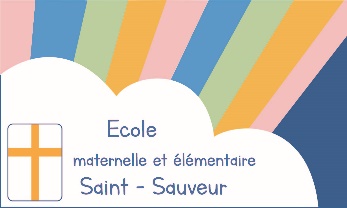 ECOLE SAINT-SAUVEUR14, rue des petits carreaux75002-PARISChers Parents,Votre enfant rentre en classe de Moyenne Section de Maternelle. Pour pouvoir accueillir le mieux possible vos enfants, nous organisons la rentrée en deux temps :Une première moitié de la classe fera sa rentrée le lundi 4 septembre à 8h30 et terminera à 16h20. Cette partie de la classe n’aura pas classe le mardi 5 septembre.Sont concernés les enfants dont les noms de famille commencent par A jusqu’à K inclusLa seconde moitié de la classe fera sa rentrée le mardi 5 septembre à 8h30 et terminera à 16h20.  Cette partie de la classe n’aura pas classe le lundi 4 septembre.     Sont concernés les enfants dont les noms de famille commencent par L jusqu’à ZLes moyens se retrouveront tous ensemble à partir du jeudi 7 septembre en classe entière à partir de 8h30.LISTE DU MATÉRIEL SCOLAIRE MS – ANNÉE 2023-2024TOUT LE MATÉRIEL DOIT ÊTRE ÉTIQUETÉ AU NOM DE L’ENFANT ET APPORTÉ LE JOUR DE LA RENTRÉE.Il est préférable que le matériel soit pratique et non décoratif. Le matériel est à renouveler en cours d’année.Le cartable à roulettes et les gadgets ne sont pas autorisés. Voici la liste des affaires dont votre enfant aura besoin pour cette année en Moyenne Section.Nous vous demandons de les marquer à ses nom et prénom.4 photos d'identitéun tablier obligatoire (en prévoir 1 de rechange à la maison) marqué lisiblementun verre en plastique (marqué au nom de l’enfant au feutre indélébile)un petit drap simple (60x120 maxi) pour la sieste marqué au nom de l’enfant (pas de doudou ni d’oreiller)un cartable ou sac à dos marqué lisiblement (pouvant contenir le drap de sieste, le cahier du facteur et une pochette à rabat A4)1 tote bag marqué lisiblement (pour pouvoir rapporter les affaires à la maison les veilles de vacances)2 pochettes de canson blanc 160gr ou 180gr (format A4 - 21x29,7)1 pochette de canson de couleurs vives (format 24x32)1 pochette de canson de couleurs claires (format 24x32)2 gros tubes de colle (21gr)